Муниципальное бюджетное общеобразовательное учреждениесредняя общеобразовательная школа с.КисёлевкаУльчского муниципального района Хабаровского края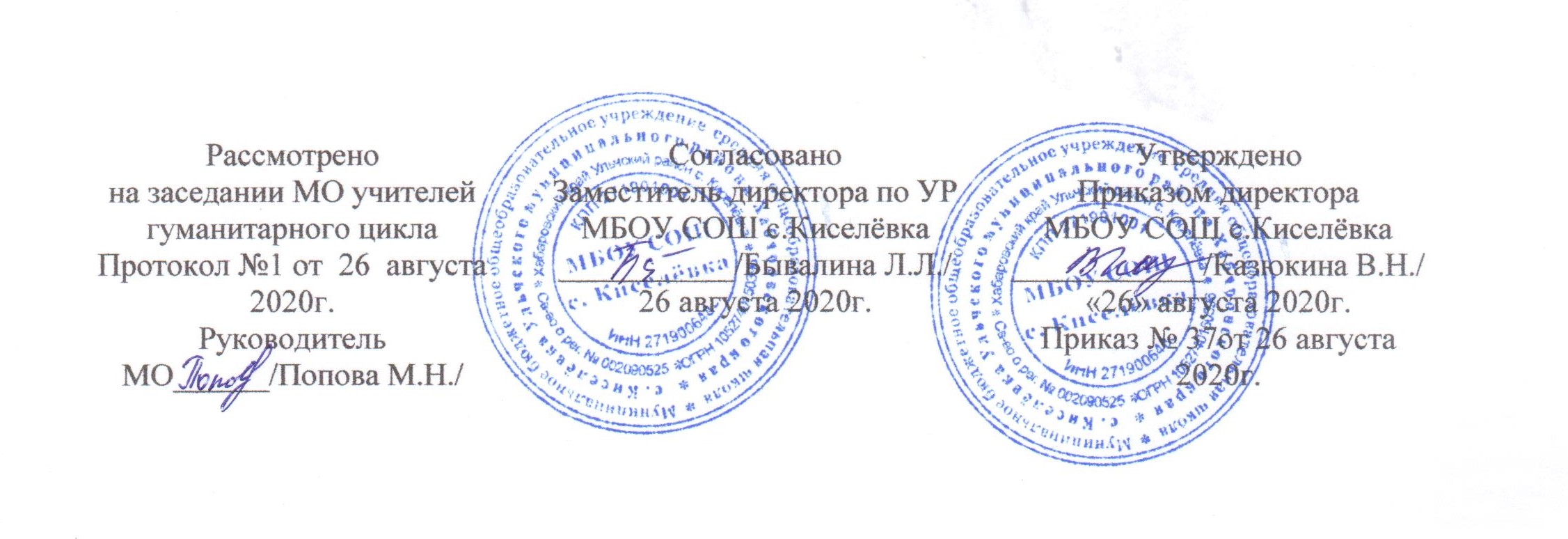 РАБОЧАЯ ПРОГРАММАпо английскому языку для 11 классасрок реализации программы: 2020-2021 годыПрограмму составила:                                                                                                             учитель английского языка                                                                              Жаргалова Ж.Сс.Киселёвка 2020 г.Раздел I. Пояснительная запискаЦели и задачи обученияВ процессе изучения английского языка в 11 классе, согласно данной рабочей программе, реализуются следующие цели:1. Дальнейшее развитие иноязычной коммуникативной компетенции, которая включает:речевую компетенцию – совершенствование коммуникативных умений в четырех основных видах речевой деятельности (говорении, аудировании, чтении и письме); умений планировать свое речевое и неречевое поведение;языковую компетенцию – овладение новыми языковыми средствами в соответствии с отобранными темами и сферами общения: увеличение объема используемых лексических единиц; развитие навыков оперирования языковыми единицами в коммуникативных целях;социокультурную компетенцию – увеличение объема знаний о социокультурной специфике страны/стран изучаемого языка, совершенствование умений строить свое речевое и неречевое поведение адекватно этой специфике, формирование умений выделять общее и специфическое в культуре родной страны и страны изучаемого языка;компенсаторную компетенцию – дальнейшее развитие умений выходить из положения в условиях дефицита языковых средств при получении и передаче иноязычной информации;учебно-познавательную компетенцию – развитие общих и специальных учебных умений, позволяющих совершенствовать учебную деятельность по овладению иностранным языком, удовлетворять с его помощью познавательные интересы в других областях знания.2. Формирование готовности к самостоятельному и непрерывному изучению иностранного языка, дальнейшему самообразованию с его помощью, использованию иностранного языка в других областях знаний; способности к самооценке через наблюдение за собственной речью на родном и иностранном языках; личностному самоопределению в отношении их будущей профессии; социальная адаптация; формирование качеств гражданина и патриота.К основным задачам обучения на старшей ступени относятся:Расширение лингвистического кругозора старших школьников; обобщение ранее изученного языкового материала, необходимого для овладения устной и письменной речью на иностранном языке на Допороговом уровне (А2);Использование двуязычных и одноязычных (толковых) словарей и другой справочной литературы;развитие умений ориентироваться в письменном и аудиотексте на иностранном языке;развитие умений обобщать информацию, выделять её из различных источников;использование выборочного перевода для достижения понимания текста;интерпретация языковых средств, отражающих особенности культуры англоязычных стран;участие в проектной деятельности межпредметного характера, в том числе с использованием Интернета.Нормативные  правовые документы, на основании которых разработана рабочая программа:Федеральный закон «Об образовании» РФ от 29.12.2012 г. № 273/ФЗ;Федеральный государственный компонент государственного образовательного стандарта начального общего, основного общего и среднего (полного) образования (Приложение к приказу Минобразования России от 5 марта 2004 года №1089);Приказ  Министерства образования и науки РФ от 10 ноября .№2643 «О внесении изменений в Федеральный компонент государственных образовательных стандартов начального общего, основного общего и среднего (полного) общего образования, утвержденный приказом Министерства образования РФ от 5 марта . № 1089»;Санитарно-эпидемиологические правила и нормативы СанПиН 2.4.2.2821-10 «Санитарно-эпидемиологические требования к условиям и организации обучения в общеобразовательных учреждениях» (в ред. Изменений № 1, утв. Постановлением Главного государственного санитарного врача РФ от 29.06.2011 N 85);Приказ Минобрнауки РФ от 19.12.2012 № 1067 "Об утверждении федеральных перечней учебников, рекомендованных (допущенных) к использованию в образовательном процессе в образовательных учреждениях, реализующих образовательные программы общего образования и имеющих государственную аккредитацию, на 2013/2014 учебный год" Примерные программы по иностранным языкам среднего (полного) общего образования [Текст] /Примерные программы по иностранным языкам// Иностранные языки в школе. – 2005. – № 5.Апальков В. Г. Английский язык. Программы общеобразовательных учреждений. 10-11 кл. / УМК «Английский в фокусе (Spotlight)» Учебный план МБОУ СОШ с.Киселёвка Ульчского муниципального района Хабаровского краяОбоснование выбора примерной или авторской программы для разработки рабочей программы Для реализации рабочей программы по английскому языку в 11 классе был выбран учебно-методический комплекс «Английский в фокусе» для 11-го класса (далее по тексту - УМК), который входит в серию УМК «Английский в фокусе» (Spotlight). УМК создан на основе примерных программ по иностранным языкам с учётом требований федерального государственного стандарта полного общего образования по иностранным языкам, а также в соответствии с европейскими стандартами в области изучения иностранных языков, что является его отличительной особенностью. . В учебниках уделяется внимание развитию всех видов речевой деятельности (аудированию, говорению, чтению и письму) с помощью разнообразных коммуникативных заданий и упражнений. Материал организован таким образом, что позволяет регулярно повторять основные активные лексико-грамматические структуры и единицы. Модульный подход курса «Английский в фокусе» помогает осуществлять всестороннее развитие учащихся. Он даёт им возможность разносторонне прорабатывать темы и учитывает особенности памяти. Учащимся предлагается участвовать в различных видах деятельности, таких, как ролевая игра, чтение и различные виды работ с текстом, интервьюирование одноклассников, создание проектов и их презентация, выполнение заданий в формате Единого государственного экзамена и т. д. Вся работа направлена на развитие языковых навыков, учебных умений и на совершенствование навыков общения как в устной, так и письменной форме. В системе УМК обучение основывается на повторении пройденного и движения вперед за счет постепенного наращивания возможностей учащихся в освоении и использовании английского языка.Другими отличительными характеристиками УМК следует также считать:языковую аутентичность и актуальность тематики;включение учащихся в диалог культур;осуществление межпредметных связей;подготовка к единому государственному экзамену;формирование готовности к самостоятельной работе и самостоятельному лингвистическому поиску.УМК построен на основе модульного подхода. Каждый из восьми модулей состоит из следующих разделов:работа над чтением (Reading Skills);работа над аудированием и устной речью (Listening and Speaking Skills);работа над грамматическим строем языка, в том числе словообразованием и фразовыми глаголами (Grammar in Use);работа над письмом творческого характера (Writing Skills);подготовка к единому государственному экзамену (Spotlight on Exams);дополнительный материал для работы над лексикой (Word Perfect);дополнительный материал для работы над грамматикой (Grammar Check);материал для совершенствования умений чтения художественных текстов (Literature);материал, знакомящий учащихся с жизнью и культурой Великобритании (Culture Corner);материал, посвящённый экологическим проблемам (Going Green);материал для самопроверки (Progress Check).УМК используется в составе из следующих компонентов:Учебник.Рабочая тетрадь.Языковой портфель.Книга для учителя.Контрольные задания.CD для работы в классе.CD для самостоятельной работы дома.Учебник (Student’s Book)Создание благоприятной атмосферы в классе имеет большое значение для преодоления психологических барьеров при изучении английского языка на любом этапе обучения. Учебник написан таким образом, чтобы он не только отвечал интересам учащихся, но и вовлекал их в активное изучение английского языка. Новые слова и структуры вводятся понятными и эффективными способами с помощью контекста, изобразительной наглядности и т. д. Новый языковой материал представлен в контексте интересных живых диалогов. Разнообразие упражнений, текстов, анкет, опросников поможет учащимся легче и быстрее запомнить изучаемый материал.Модуль включает в себя десять параграфов, которые содержат следующие разделы:ReadingSkills – предлагает учащимся задания, выполняя которые формируются умения работы с текстом: задания на понимание основного содержания прочитанного, полного и точного понимания информации, выборочного понимания необходимой информации. Текстовый материал отобран в соответствии с возрастными интересами учащихся, содержит воспитательный аспект, представляет интерес для лингвистического анализа и отражает наиболее актуальные проблемы, что является мотивирующим фактором.Listening & Speaking Skills – предлагает учащимся комплекс заданий, направленных на формирование навыков и умений в восприятии речи на слух и в говорении. Помимо живых, озвученных диалогов, которые являются средством введения нового лексико-грамматического материала, в этом разделе предлагаются упражнения для работы в группе – формирование умений в диалогической речи, а также участие в полилоге, дискуссии. Ученики учатся реагировать и выражать своё отношение к услышанной проблеме, формируя и развивая одно из важнейших и необходимейших умение – умений восприятия речи на слух. GrammarinUse – даёт учащимся возможность тренироваться в грамматике. Избыточное количество упражнений позволяет планировать занятие с учётом индивидуальных особенностей учащихся. Упражнения организованы по принципу от простого к сложному и направлены не только на систематизацию ранее изученного грамматического материала, но и на более углублённое изучение тех или иных грамматических явлений, рецептивное владение которыми позволит учащимся более полно понимать информацию. Коммуникативно-ситуативно обусловленные упражнения позволяют выходить на продуктивный уровень владения грамматическим материалом (использование нового языкового материала в речи), что соответствует положению о том, что навык живёт и развивается в тех условиях, в которых был сформирован. Literature – знакомит учащихся с произведениями выдающихся британских и американских писателей, их биографиями. В данном разделе также осуществляется введение новых лексических единиц, формируется представление о стилистических приёмах и средствах, которые используют авторы для передачи смысла. Текст выступает как средство формирования языковых навыков, а также умений в чтении и говорении. Также формируется механизм антиципации – предвосхищения. Учащиеся зачастую выступают в роли писателей, предлагая свой вариант развития событий, и таким образом развивают навыки письменной речи, логического изложения мыслей и т. д.WritingSkills – наличие данного раздела в каждом модуле свидетельствует о возросшей потребности в сформированных умениях в письменной речи. Каждый раздел по обучению письму имеет чёткую структуру: описание требований к функциональному письменному тексту; работа со структурой письменного текста; комплекс упражнений, направленных на актуализацию языковых средств, необходимых для создания письменного текста, работа с алгоритмом написания/составления текста; обсуждение – подведение итогов ранее проработанного материала и написание/создание собственного письменного текста.CultureCorner – даёт представление о культуре и жизни англоговорящих стран. В этом разделе даютсянебольшиетексты (в том числе и образцы английского и американского фольклора), направленные на чтение с извлечением информации и содержащие лексику для рецептивного усвоения. Очень важно, что язык и культура страны рассматриваются в тесной взаимосвязи. У учащихся развивается интерес и воспитывается дружелюбное отношение к представителям других стран.AcrosstheCurriculum – содержит тексты по разным предметным областям и позволяет учащимся использовать английский язык как средство получения информации. В этот раздел включены интересные материалы и творческие задания, позволяющие студентам использовать изученный материал всего модуля.GoingGreen – благодаря наличию специально отобранных текстов, этот раздел повышает осведомлённость учащихся в сфере экологии планеты, знакомит со способами борьбы с загрязнением окружающей среды и способствует экологическому образованию. В мире всё чаще поднимается вопрос о необходимости включиться в борьбу с нанесением вреда природе, а данный раздел показывает, как это можно сделать.SpotlightonExams – цель данного раздела познакомить учащихся с форматом заданий единого государственного экзамена по английскому языку. Раздел содержит задания на чтение, аудирование, говорение и письмо, а также использование английского языка.ProgressCheck – это раздел, которым заканчивается модуль и в котором учащиеся имеют возможность проверить свои знания по изученной лексике и грамматике, а также умения читать, писать и способность к коммуникации. Учитель же сможет определить, что нужно повторить и ещё раз проработать. Данный раздел включает в себя упражнения для закрепления языкового материала модуля, а также для подготовки учащихся к контрольной работе, которая помещена в сборнике контрольных заданий. Новые слова, диалоги, тексты, песни и упражнения на аудирование записаны на дисках.После основных модулей помещены следующие материалы: WordPerfectandGrammar – данный раздел содержит дополнительные лексико-грамматические упражнения.SpotlightonRussia– это раздел, в который включены небольшие тексты о жизни в России по той же тематике, что и в разделе CultureCorner. Такая организация страноведческого материала отвечает принципу поликультурной вариативности и диалога культур. Тексты подобраны таким образом, чтобы каждый учащийся смог высказаться по предложенной теме. Кроме того, многие тексты включают в себя познавательный элемент, расширяя, таким образом, представление учащихся о своей стране. Сравнивая и сопоставляя культуры двух стран, ученики имеют возможность оценить свою собственную культуру с позиции ценностей другой, выявить отличия одного и того же явления. SongSheets – раздел содержит подборку песен по каждому модулю. Работа с песенным материалом позволяет использовать его не только в качестве релаксационной паузы, но и для отработки фонетических явлений, языковых средств и формирования всех видов речевой деятельности. Помимо текстов, в данном разделе содержатся упражнения для работы с песенным материалом.Grammar Reference Section – раздел грамматики на английском языке, в котором представлен в обобщённом виде грамматический материал каждого модуля. Каждое из правил снабжено примером, обобщающей таблицей. Приводится список неправильных глаголов. WordList – поурочный англо-русский словарь. Слова для активного усвоения выделены цветом. Рабочая тетрадь (Workbook)Цель рабочей тетради заключается в том, чтобы закрепить языковой материал учебника с помощью разнообразных упражнений во всех видах речевой деятельности. Она может быть использована как в классе, так и дома после завершения работы над соответствующим материалом модуля в учебнике. Рабочая тетрадь выполнена в цвете.В конце рабочей тетради представлен список неправильных глаголов и разделы Translator’sCorners, которые используются учащимися для выполнения заданий на перевод с русского языка на английский в письменном виде.Языковойпортфель (My Language Portfolio)Языковой портфельпредставлен в виде отдельной тетради и содержит материал, который учащиеся будут использовать на протяжении всего курса. Языковой портфельсоставлен таким образом, чтобы он вызывал интерес у учащихся и желание изучать иностранный язык. Его цель – помочь учащимся поразмышлять о том, насколько успешно у них идёт изучение английского языка, и какие аспекты нуждаются в дополнительной проработке.На практике языковой портфель может включать в себя проекты или любые другие письменные работы, компьютерные диски с работами и рисунками, выполненными в классе или дома, видеокассеты с любимыми рассказами, песнями, школьными спектаклями и т. д., сертификаты, отзывы учителей и просто коллекции предметов или картинок. Это всё то, что учащиеся хотят сохранить как подтверждение своих успехов в изучении английского языка. Книга для учителя (Teacher’sBook)В книге для учителя содержатся подробные поурочные планы, ключи к упражнениям учебника, ключи и рекомендации по работе с компонентами УМК, рекомендации по оцениванию контрольных работ, рекомендации по организации работы с разделом SpotlightonExams. В книгу для учителя также входят дополнительные упражнения и игры, позволяющие учителю осуществлять дифференцированный подход к обучению учащихся, а также тексты упражнений для аудирования.Контрольные задания (TestBooklet)Сборник включает контрольные задания, которые выполняются по завершении работы над каждым модулем. Последовательная подготовка учащихся к выполнению текущих и итоговых контрольных работ позволяет свести до минимума чувство страха и неуверенности. CD для работы в классеВ CD включены записи новых слов, диалогов, текстов, песен, а также другие задания из учебника и рабочей тетради.CD для самостоятельных занятий домаДиск включает в себя записи диалогов, текстов, песен, с тем чтобы учащиеся могли слушать их дома, отрабатывая, таким образом, навыки произношения и интонацию, умение восприятия текста на слух.Место  предмета, учебного курса, информация о количестве учебных часов, на которые рассчитана рабочая программа    Иностранный язык (в том числе английский) входит в общеобразовательную область «Филология». В средней (основной) школе  английский  язык относится к числу обязательных базовых общеобразовательных учебных предметов, т. е. является инвариантным предметом, обязательным для изучения в средней (основной) школе. Федеральный базисный учебный план для образовательных учреждений Российской Федерации отводит 102 часа для обязательного изучения иностранного языка в 10 классе по 3 часа в неделю. Информация о внесенных изменениях в примерную или авторскую программу и их обоснование  Изменения, внесенные в рабочую программу, касаются распределения учебного времени. Внесение данных изменений позволит охватить весь изучаемый материал по программе, повысить уровень обученности учащихся по предмету, а также более эффективно осуществить индивидуальный подход к обучающимся. Срок реализации рабочей учебной программы – один учебный год.Формы организации образовательного процесса:комбинированный урок, урок-беседа, урок домашнего чтения, повторительно-обобщающий урок, урок-практикум.Технологии обучения:технологии, основанные на активизации и интенсификации деятельности обучающихся:технология личностно-ориентированного обучения,технология уровневой дифференциации,проблемное обучение,работа в парах / группах,проектная технология  (выполнение учащимися творческих проектов), технология личностно-ориентированного обучения,индивидуальная работа со слабокспевающими обучающимися,информационно-коммуникационные технологии, здоровьесберегающие технологии (чередование различных видов деятельности учащихся на уроке с целью снятия напряжения и усталости).Формирование  ключевых компетенций обучающихсяВ курсе обучения иностранному языку можно выделить следующие ключевые направления:коммуникативные умения в основных видах речевой деятельности: аудировании, говорении, чтении и письме;языковые средства и навыки пользования ими;социокультурная осведомлённость;общеучебные и специальные учебные умения.Основной содержательной линией из четырёх перечисленных являются коммуникативные умения, которые представляют собой результат овладения иностранным языком на данном этапе обучения. Формирование коммуникативных умений предполагает владение языковыми средствами, а также навыками оперирования ими в процессе общения в устной и письменной форме. Таким образом, языковые навыки представляют собой часть названных сложных коммуникативных умений. Формирование иноязычной коммуникативной компетенции также неразрывно связано с социокультурной осведомлённостью старших школьников. Все указанные содержательные линии находятся в тесной взаимосвязи, и отсутствие одной из них нарушает единство учебного предмета «Иностранный язык».Виды и формы контроля    Контроль за результатами обучения осуществляется по трем направлениям:- учитываются речевые умения учащегося, практическое владение нормами произношения, словообразования, сочетаемости слов, конструирования предложений и текста, владение лексикой и фразеологией английского языка;- учитывается способность учащегося выражать свои мысли, свое отношение к действительности в соответствии с коммуникативными задачами в различных ситуациях и сферах общения. Для контроля уровня достижений учащихся используются такие виды  контроля как предварительный, текущий, тематический, итоговый контроль; формы контроля: контрольная работа, дифференцированный индивидуальный письменный опрос, самостоятельная проверочная работа, тестирование, диктант, письменные домашние задания, и т.д.), анализ творческих работ.    Текущий контроль осуществляется на каждом уроке. Для оценивания результатов работы учащихся предполагается устный индивидуальный и фронтальный опрос почти на каждом уроке. Контроль сформированности лексической стороны речи, грамматических и произносительных навыков осуществляется на каждом уроке при выполнении упражнений подготовительного и речевого характера.  Для текущего тематического контроля и оценки знаний в системе уроков предусмотрены лексико-грамматические тесты. Курс завершают уроки, позволяющие обобщить и систематизировать изученный материал.     Для получения объективной информации о достигнутых учащимися результатах учебной деятельности и степени их соответствия требованиям образовательных стандартов; установления причин повышения или снижения уровня достижений учащихся с целью последующей коррекции образовательного процесса предусмотрен следующий инструментарий: мониторинг учебных достижений в рамках уровневой дифференциации; использование разнообразных форм контроля при итоговой аттестации , разнообразные способы организации оценочной деятельности учителя и учащихся.     В конце изучения каждого модуля проводится проверочная работа – лексико-грамматический тест (в учебнике он назван ProgressCheck).В конце каждой четверти проводится комплексная контрольная работа по 4 видам деятельности (аудирование, говорение, чтение, письмо). Используются следующие типы заданий для контроля навыков аудирования / чтения: на нахождение соответствия, альтернативного выбора, множественного выбора, на завершение недостающей части предложения, на трансформацию, на межъязыковое перефразирование (перевод), на восстановление пропущенных слов в тексте.     Кроме того, осуществляется контроль навыков письма по окончании изучения каждого из разделов или в процессе изучения раздела. Все эти виды и формы контроля позволяют оценить коммуникативные умения учащихся в говорении, чтении, аудировании, письме и убедиться в том, что лексико-грамматический материал раздела усвоен обучающимися полностью. Формы контроля навыков письма: заполнение анкет, таблиц, написание письма, эссе.Раздел II.Содержание рабочей программыСодержание курса отражает содержание Примерной программы среднего (полного) общего образования по английскому языку (Базовый уровень).Предметное содержание речиСоциально-бытовая сфераПовседневная жизнь семьи, её доход, жилищные и бытовые условия проживания в городской квартире или в доме/коттедже в сельской местности. Распределение домашних обязанностей в семье. Общение в семье и в школе, межличностные отношения с друзьями и знакомыми. Здоровье и забота о нём, самочувствие, медицинские услуги.Социально-культурная сфераМолодёжь в современном обществе. Досуг молодёжи: посещение кружков, спортивных секций и клубов по интересам. Страна/страны изучаемого языка, их культурные достопримечательности. Путешествие по своей стране и за рубежом, его планирование и организация, места и условия проживания туристов, осмотр достопримечательностей. Природа и экология, научно-технический прогресс. Учебно-трудовая сфера            Современный мир профессий. Возможности продолжения образования в высшей школе. Проблемы выбора будущей сферы трудовой  профессиональной деятельности, профессии, планы на ближайшее будущее.Языки международного общенияи их роль при выборе профессии в современном мире.                                                                                                                                                                                      Таблица 1Речевые умения ГоворениеДиалогическая речьСовершенствование умений участвовать в диалогах этикетного характера, диалогах-расспросах, диалогах-побуждениях к действию, диалогах-обменах информацией, а также в диалогах смешанного типа, включающих элементы разных типов диалогов на основе новой тематики, в тематических ситуациях официального и неофициального повседневного общения.Развитие умений:участвовать в беседе/дискуссии на знакомую тему,осуществлять запрос информации,обращаться за разъяснениями,выражать свое отношение к высказыванию партнера, свое мнение по обсуждаемой теме.Объем диалогов – до 6–7 реплик со стороны каждого учащегося.Таблица 2Монологическая речьСовершенствование умений устно выступать с сообщениями в связи с увиденным /прочитанным, по результатам работы над иноязычным проектом.Развитие умений:делать сообщения, содержащие наиболее важную информацию по теме/проблеме;кратко передавать содержание полученной информации;рассказывать о себе, своем окружении, своих планах, обосновывая свои намерения/поступки;рассуждать о фактах/событиях, приводя примеры, аргументы, делая выводы; описывать особенности жизни и культуры своей страны и страны/стран изучаемого языка.Объем монологического высказывания 12–15 фраз.Таблица 3АудированиеДальнейшее развитие понимания на слух (с различной степенью полноты и точности) высказываний собеседников в процессе общения, а также содержание аутентичных аудио- и видеотекстов различных жанров и длительности звучания до 3х минут:понимания основного содержания несложных звучащих текстов монологического и диалогического характера: теле- и радиопередач в рамках изучаемых тем;выборочного понимания необходимой информации в объявлениях и информационной рекламе;относительно полного понимания высказываний собеседника внаиболее распространенных стандартных ситуациях повседневного общения.Развитие умений:отделять главную информацию от второстепенной;выявлять наиболее значимые факты;определять свое отношение к ним, извлекать из аудио текста необходимую/интересующую информацию.Таблица 4ЧтениеДальнейшее развитие всех основных видов чтения аутентичных текстов различных стилей: публицистических, научно-популярных, художественных, прагматических, а также текстов из разных областей знания (с учетом межпредметных связей):ознакомительного чтения – с целью понимания основного содержания сообщений, репортажей, отрывков из произведений художественной литературы, несложных публикаций научно-познавательного характера;изучающего чтения – с целью полного и точного понимания информации прагматических текстов (инструкций, рецептов, статистических данных);просмотрового/поискового чтения – с целью выборочного понимания необходимой/интересующей информации из текста статьи, проспекта.Развитие умений:выделять основные факты;отделять главную информацию от второстепенной;предвосхищать возможные события/факты;раскрывать причинно-следственные связи между фактами;понимать аргументацию;извлекать необходимую/интересующую информацию;определять свое отношение к прочитанному.Таблица 5Письменная речьРазвитие умений писать личное письмо, заполнять анкеты, бланки; излагать сведения о себе в форме, принятой в англоязычных странах (автобиография/резюме); составлять план, тезисы устного/письменного сообщения, в том числе на основе выписок из текста.Развитие умений: расспрашивать в личном письме о новостях и сообщать их; рассказывать об отдельных фактах/событиях своей жизни, выражая свои суждения и чувства; описывать свои планы на будущее.Таблица 6Компенсаторные умения Совершенствование следующих умений: пользоваться языковой и контекстуальной догадкой при чтении и аудировании;прогнозировать содержание текста по заголовку / началу текста; использовать текстовые опоры различного рода (подзаголовки, таблицы, графики, шрифтовые выделения, комментарии, сноски); игнорировать лексические и смысловые трудности, не влияющие на понимание основного содержания текста; использовать переспрос и словарные замены в процессе устноречевого общения; мимику, жесты.Учебно-познавательные умения Дальнейшее развитие общеучебных умений, связанных с приемами самостоятельного приобретения знаний: использовать двуязычный и одноязычный (толковый) словари и другую справочную литературу, в том числе лингвострановедческую; ориентироваться в письменном и аудиотексте на английском языке; обобщать информацию, фиксировать содержание сообщений, выделять нужную/основную информацию из различных источников на английском языке.Развитие специальных учебных умений: интерпретировать языковые средства, отражающие особенности иной культуры, использовать выборочный перевод для уточнения понимания текста на английском языке.Социокультурные знания и умения  Дальнейшее развитие социокультурных знаний и умений происходит за счет углубления:социокультурных знаний о правилах вежливого поведения в стандартных ситуациях социально-бытовой, социально-культурной и учебно-трудовой сфер общения в иноязычной среде (включая этикет поведения при проживании в зарубежной семье, при приглашении в гости, а также этикет поведения в гостях); о языковых средствах, которые могут использоваться в ситуациях официального и неофициального характера;межпредметных знаний о культурном наследии страны/стран, говорящих на английском языке, об условиях жизни разных слоев общества в ней / них, возможностях получения образования и трудоустройства, их ценностных ориентирах; этническом составе и религиозных особенностях стран.Дальнейшее развитие социокультурных умений использовать:необходимые языковые средства для выражения мнений (согласия/несогласия, отказа) в некатегоричной и неагрессивной форме, проявляя уважение к взглядам других;необходимые языковые средства, с помощью которых возможно представить родную страну и культуру в иноязычной среде, оказать помощь зарубежным гостям в ситуациях повседневного общения;формулы речевого этикета в рамках стандартных ситуаций общения.Языковые знания и навыки В процессе обучения по УМК осуществляется систематизация языковых знаний школьников, полученных в основной школе, продолжается овладение учащимися новыми языковыми знаниями и навыками в соответствии с требованиями базового уровня владения английским языком.ОрфографияСовершенствование орфографических навыков, в том числе применительно к новому языковому материалу, входящему в лексико-грамматический минимум базового уровня.Фонетическая сторона речиСовершенствование слухопроизносительных навыков, в том числе применительно к новому языковому материалу, навыков правильного произношения; соблюдение ударения и интонации в английских словах и фразах; ритмико-интонационных навыков оформления различных типов предложений.Лексическая сторона речиЛексический минимум выпускников полной средней школы составляет 1400 лексических единиц.Расширение потенциального словаря за счет овладения интернациональной лексикой, новыми значениями известных слов и новых слов, образованных на основе продуктивных способов словообразования. Развитие навыков распознавания и употребления в речи лексических единиц, обслуживающих ситуации в рамках тематики основной и старшей школы, наиболее распространенных устойчивых словосочетаний, реплик-клише речевого этикета, характерных для культуры англоязычных стран; навыков использования словарей.Грамматическая сторона речиПродуктивное овладение грамматическими явлениями, которые ранее были усвоены рецептивно и коммуникативно-ориентированная систематизация грамматического материала, усвоенного в основной школе:Совершенствование навыков распознавания и употребления в речи изученных ранее коммуникативных и структурных типов предложения; систематизация знаний о сложносочиненных и сложноподчиненных предложениях, в том числе условных предложениях с разной степенью вероятности: вероятных, маловероятных и невероятных: Conditional I, II ,III.Формирование навыков распознавания и употребления в речи предложений с конструкцией “I wish…” (I wish I had my own room), конструкцией “so/such + that” (I was so busy that forgot to phone to my parents), эмфатическихконструкцийтипа It’s him who …, It’s time you did smth.Совершенствование навыков распознавания и употребления в речи глаголов в наиболее употребительных временных формах действительного залога: Present Simple, Future Simple и Past Simple, Present и Past Continuous, Present и Past Perfect; модальных глаголов и их эквивалентов.Знание признаков и навыки распознавания и употребления в речи глаголов в следующих формах действительного залога: Present Perfect Continuous и Past Perfect Continuous и страдательного залога: Present Simple Passive, Future Simple Passive, Past Simple Passive, Present Perfect Passive.Знание признаков и навыки распознавания при чтении глаголов в Past Perfect Passive, Future Perfect Passive; неличных форм глагола (Infinitive, Participle I и Gerund) без различения их функций.Формирование навыков распознавания и употребления в речи различных грамматических средств для выражения будущего времени: Simple Future, to be going to, Present Continuous.Совершенствование навыков употребления определенного/ неопределенного/ нулевого артиклей; имен существительных в единственном и множественном числе (в том числе исключения). Совершенствование навыков распознавания и употребления в речи личных, притяжательных, указательных, неопределенных, относительных, вопросительных местоимений; прилагательных и наречий, в том числе наречий, выражающих количество (many/much, few/a few, little/ a little); количественных и порядковых числительных.Систематизация знаний о функциональной значимости предлогов и совершенствование навыков их употребления: предлоги, во фразах, выражающих направление, время, место действия; о разных средствах связи в тексте для обеспечения его целостности, например, наречий (firstly, finally , at last, in the end, however, etc.).Раздел III.  Учебно-тематический планРаздел IV.Требования к уровню подготовки учащихсяВ результате изучения английского языка по УМК и программе ученик 11 класса должен
знать/пониматьзначения новых лексических единиц, связанных с тематикой данного этапа обучения и соответствующими ситуациями общения, в том числе оценочной лексики, реплик-клише речевого этикета, отражающих особенности культуры страны/стран изучаемого языка;значение изученных грамматических явлений в расширенном объеме;страноведческую информацию из аутентичных источников, обогащающую социальный опыт школьников: сведения о стране/странах изучаемого языка, их науке и культуре, исторических и современных реалиях, общественных деятелях, месте в мировом сообществе и мировой культуре, взаимоотношениях с нашей страной, языковые средства и правила речевого и неречевого поведения в соответствии со сферой общения и социальным статусом партнера;уметь
в области говорения:  вести диалог, используя оценочные суждения, в ситуациях официального и неофициального общения (в рамках изученной тематики); беседовать о себе, своих планах; участвовать в обсуждении проблем в связи с прочитанным/прослушанным иноязычным текстом, соблюдая правила речевого этикета;рассказывать о своем окружении, рассуждать в рамках изученной тематики и проблематики; представлять социокультурный портрет своей страны и страны/стран изучаемого языка;в области аудирования:относительно полно и точно понимать высказывания собеседника в распространенных стандартных ситуациях повседневного общения, понимать основное содержание и извлекать необходимую информацию из различных аудио- и видеотекстов: прагматических (объявления, прогноз погоды), публицистических (интервью, репортаж), соответствующих тематике данной ступени обучения;в области чтения:читать аутентичные тексты различных стилей: публицистические, художественные, научно-популярные, прагматические – используя основные виды чтения (ознакомительное, изучающее, поисковое/просмотровое) в зависимости от коммуникативной задачи;в области письменной речи:писать личное письмо, заполнять анкету, письменно излагать сведения о себе в форме, принятой в стране/странах изучаемого языка, делать выписки из иноязычного текста;использовать приобретенные знания и умения в практической деятельности и повседневной жизни для:общения с представителями других стран, ориентации в современном поликультурном мире;получения сведений из иноязычных источников информации (в том числе через Интернет), необходимых в образовательных и самообразовательных целях;
понимания взаимосвязи учебного предмета с особенностями профессий и профессиональной деятельности, в основе которой лежат   знания по данному предмету.расширения возможностей в выборе будущей профессиональной деятельности;
изучения ценностей мировой культуры, культурного наследия и достижений других стран; ознакомления представителей зарубежных стран с культурой и достижениями России. К завершению обучения в старшей школе на базовом уровне учащиеся достигают уровень, приближающейся к общеевропейскому пороговому уровню В2 подготовки по английскому языку. К завершению обучения на базовом уровне по УМК в 11-м классе учащиеся достигают уровень, приближающейся к общеевропейскому пороговому уровню В2 подготовки по английскому языку.     Раздел V.Литература и средства обученияСписок  литературы для учителя.·  Примерные программы по иностранным языкам среднего (полного) общего образования [Текст] /Примерные программы по иностранным языкам// Иностранные языки в школе. – 2005. – № 5.·  Образовательный стандарт среднего (полного) общего образования по иностранному языку. Базовый уровень [Электронный ресурс]: приложение к приказу Минобразования России от 5 марта 2004 года № 1089 // http://www.school.edu.ru/dok_edu.asp?ob_no=14413. – 2009.- 8 августа.·  Афанасьева О.В. Английский язык. 11 класс [Текст]: учеб. для общеобразоват. учреждений / О.В.Афанасьева, Дж. Дули, И.В. Михеева, Б. Оби, В.Эванс. – М.: Express Publishing: Просвещение, 2008. – 244с.·  Афанасьева О.В. Английский язык. Рабочая тетрадь.11 класс [Текст]: пособие для учащихся общеобразоват. учреждений / О.В.Афанасьева, Дж. Дули, И.В. Михеева, Б. Оби, В.Эванс. – М.: Express Publishing: Просвещение, 2009. – 72с.·  Афанасьева О.В. Английский язык. Книга для учителя.11 класс [Текст]: пособие для общеобразоват. учреждений / О.В.Афанасьева, Дж. Дули, И.В. Михеева, Б. Оби, В.Эванс. – М.: Express Publishing: Просвещение, 2009. – 240с.·  Афанасьева О.В. Языковой портфель.11 класс [Текст]: пособие для учащихся общеобразоват. учреждений / О.В.Афанасьева, Дж. Дули, И.В. Михеева, Б. Оби, В.Эванс. – М.: Express Publishing: Просвещение, 2008. – 56с. О. В. Афанасьева, И. В. Михеева, Д. Дули, Б. Оби, В. Эванс. «Английский в фокусе» (Spotlight) . Английский язык. 11 класс Тематическое планирование: [Электронный ресурс] / О. В. Афанасьева, И. В. Михеева, Д.Дули, Б.Оби, В.Эванс // http://www.prosv.ru/umk/spothttp://www.ege.edu.ru Список  литературы для учащихся.·  Афанасьева О.В. Английский язык. 11 класс [Текст]: учеб. для общеобразоват. учреждений / О.В.Афанасьева, Дж. Дули, И.В. Михеева, Б. Оби, В.Эванс. – М.: Express Publishing: Просвещение, 2008. – 244с.·  Афанасьева О.В. Английский язык. Рабочая тетрадь.11 класс [Текст]: пособие для учащихся общеобразоват. учреждений / О.В.Афанасьева, Дж. Дули, И.В. Михеева, Б. Оби, В.Эванс. – М.: Express Publishing: Просвещение, 2009. – 72с.·  Афанасьева О.В. Языковой портфель.11 класс [Текст]: пособие для учащихся общеобразоват. учреждений / О.В.Афанасьева, Дж. Дули, И.В. Михеева, Б. Оби, В.Эванс. – М.: Express Publishing: Просвещение, 2008. – 56с. http://www.ege.edu.ruСписок литературы, используемой при составлении программыФедеральный государственный компонент государственного образовательного стандарта начального общего, основного общего и среднего (полного) образования (Приложение к приказу Минобразования России от 5 марта 2004 года №1089);Примерные программы по иностранным языкам среднего (полного) общего образования [Текст] /Примерные программы по иностранным языкам// Иностранные языки в школе. – 2005. – № 5. Апальков В. Г. Английский язык. Программы общеобразовательных учреждений 10 – 11 классы. – М.: Просвещение, 2010. – 141       с.   http://www.prosv.ru/umk/spotlight/info.aspx?ob_no=25798http://www.prosv.ru/umk/spotlightАнглийский язык. 11 класс: учеб. для общеобразовательных учреждений/ Ю. Е. Ваулина, В. Эванс, Дж. Дули, О. Е. Подоляко. – 2-е изд., доп. и перераб. – М.: ExpressPublishing: Просвещение, 2010. – 216 с.: ил. – (Английский в фокусе).СТАНДАРТ(тематика)«Английский в фокусе 11»Соцально-бытовая сфера:Повседневная жизнь семьи, её доход, жилищные и бытовые условия проживания в городской квартире или в доме/коттедже в сельской местности. Распределение домашних обязанностей в семье.Общение в семье и в школе, межличностные отношения с друзьями и знакомыми.Здоровье и забота о нём, самочувствие, медицинские услуги.Module 1 “Family ties”; “Relationships”; “Literature”; Spotlight on Russia: LifeModule 2 “Stress”; “Peer pressure”; “Literature”; “ChildLine”; “The Nervous system”Module 3 “Crime and the law”; “Rights and responsibilities”; “Literature”; “The Universal Declaration of Human Rights”Module 4 “Injuries”; “Illnesses”Module 5 “A life on the streets”; “Problems in neighbourhoods”; “Literature”Module 6 “Literature”Социально-культурная сфера:Молодёжь в современном обществе. Досуг молодёжи: посещение кружков, спортивных секций и клубов по интересам. Страна/страны изучаемого языка, её/их культурные достопримечательности. Путешествие по своей стране и за рубежом, его планирование и организация, места и условия проживания туристов, осмотр достопримечательностей.Природа и экология, научно-технический прогресс.Module 1 “Multicultural Britain”; “Victorian families”; “Neighbourly go green!”Module 2 “The wrap on packaging!”; Spotlight on Russia: CultureModule 3 “Ellis Island and the Statue of Liberty”; “Are you a green citizen?”; Spotlight on Russia: DostoyevskyModule 4 “Literature”; “Florence Nightingale – the Lady with the Lamp”; “London’s burning”; Going green 4; Spotlight on Russia: Luck Module 5 “Home Sweet Home”; “Urbanisation in the developing world”; “Green belts? What are they?”; Spotlight on Russia: TraditionModule 6 “Space technology”; “Newspapers and the media”; “Ocean noise pollution”; Spotlight on Russia: SpaceModule 7 “UNIlife”; “Big change”; “Dian Fossey”Module 8 “Geographical features”; “Airports and air travel”; “Literature”; “Going to the USA?”; “The father of Modern Art”; “Green places”; Spotlight on Russia: Exploring RussiaУчебно-трудовая сфера:Современный мир профессий.Возможности продолжения образования в высшей школе.Проблемы выбора будущей сферы трудовой и профессиональной деятельности, профессии, планы на ближайшее будущее.Языки международного общенияи их роль при выборе профессии в современном мире. Module 6 “Should it be compulsory to learn a foreign language at school?”; “Languages of the British Isles”; “Getting the message across”Module 7 “I have a dream…”; “Education (university) and training”; “Literature”; “UNIlife”; Spotlight on Russia: SuccessСТАНДАРТУчащиеся должны уметь«Английский в фокусе 11»вести диалог, используя оценочные суждения, в ситуациях официального и неофициального общения (в рамках изученной тематики)p. 12, ex. 3; p. 13, ex. 5; p. 20, ex. 9a; p. 31, ex. 7, 8b; p. 39, ex. 6; p. 41, ex. 4; p. 43, ex. Speaking; p. 49, ex. 9, 10; p. 56, ex. 8a; p. 61, ex. Speaking; p. 67, ex. 8; p. 86, ex. 4; p. 87, ex. 6; p. 96, ex. 4; p. 97, ex. 4; p. 104, ex. 1; p. 115, ex. 5; p. 117, ex. Speaking; p. 122, ex. 4; p. 123, ex. 6; p. 140, ex. 4; p. 153, ex. Speakingбеседовать о себе, своих планахучаствовать в обсуждении проблем в связи с прочитанным/прослушанным иноязычным текстом, соблюдая правила речевого этикетаp. 17, ex. 8; p. 23, ex. 7; p. 28, ex. 1; p. 29, ex. 9; p. 38, ex. 10; p. 48, ex. 2, 3; p. 53, ex. 8; p. 55, ex. 5; p. 58, ex. 1; p. 59, ex. 3; p. 65, ex. 7, 8; p. 76, ex. 16a; p. 79, ex. 4; p. 85, ex. 7; p. 91, ex. 6; p. 94, ex. 7; p. 103, ex. 7b; p. 105, ex. 7; p. 109, ex. 8; p. 112, ex. 10; p. 114, ex. 3; p. 121, ex. 7; p. 130, ex. 8; p. 132, ex. 4, 5; p. 148, ex. 12; p. 149, ex. 4, 5 СТАНДАРТУчащиеся должны уметь«Английский в фокусе 11» рассказывать о своём окружении, рассуждать в рамках изученной тематики и проблематикиp. 11, ex. 7; p. 23, ex. 1; p. 33, ex. 6b; p. 41, ex. 3; p. 47, ex. 7; p. 50, ex. 3; p. 52, ex. 1, 2; p. 59, ex. 4; p. 64, ex. 1; p. 65, ex. 9; p. 84, ex. 1; p. 102, ex. 2; p. 114, ex. 1; p. 115, ex. 1; p. 120, ex. 1, 2; p. 127, ex. 9; p. 132, ex. 1; p. 138, ex. 1; p. 150, ex. 1; p. 151, ex. 1 представлять социокультурный портрет своей страны и страны/стран изучаемого языкаp. 16, ex. 1; p. 21, ex. 1; p. 39, ex. 4; p. 57, ex. 2, 4; p. 77, ex. 1, 3; p. 78, ex. 1; p. 90, ex. 2; p. 95, ex. 1, 3; p. 108, ex. 2; p. 113, ex. 1, 4; p. 126, ex. 1, 2; p. 131, ex. 1, 4; p. 133, ex. 1; p. 144, ex. 1, 2; p. 149, ex. 1, 3, 5делать сообщения, содержащие наиболее важную информацию по теме/проблемеp. 23, ex. 2, 3; p. 25, ex. Speaking; p. 28, ex. 5; p. 39, ex. 5; p. 47, ex. 7; p. 57, ex. 4; p. 79, ex. 3; p. 81, ex. Speaking; p. 96, ex. 4; p. 99, ex. Speaking; p. 109, ex. 9, 10; p. 115, ex. 4; p. 135, ex. Speaking; p. 139, ex. 7; p. 149, ex. 3кратко передавать содержание полученной информацииp. 12, ex. 1; p. 22, ex. 1; p. 23, ex. 5; p. 30, ex. 1; p. 35, ex. 6; p. 38, ex. 9; p. 39, ex. 4; p. 40, ex. 2; p. 53, ex. 5 a, 7; p. 66, ex. 1; p. 72; ex. 2; p. 85, ex. 6, 7; p. 86, ex. 1, 2; p. 103, ex. 7 a; p. 104, ex. 1; p. 109, ex. 7; p. 113, ex. 4; p. 122, ex. 1; p. 132, ex. 2 a; p. 133, ex. 4; p. 138, ex. 4; p. 140, ex. 1; p. 145, ex. 9; p. 149, ex. 4СТАНДАРТУчащиеся должны уметь«Английский в фокусе 11»«Английский в фокусе 11»относительно полно и точно понимать высказывания собеседника в распространённых стандартных ситуациях повседневного общения, понимать основное содержание и извлекать необходимую информацию из различных аудио- и видеотекстов: прагматических (объявления, прогноз погоды), публицистических (интервью, репортаж), соответствующих тематике данной ступени обученияУпражнения: Listen and fill in the gaps;Listen and check;Listen to the speakers and choose the correct answer;Listen and say (who/what/where…);Listen and number;Listen and repeat;Listen to the sounds and say what you see, feel, smell, tasteСТАНДАРТУчащиесядолжныуметь«Английскийвфокусе 11»читать аутентичные тексты различных стилей: публицистические, художественные, научно-популярные, прагматические, используя основные виды чтения (ознакомительное, изучающее, поисковое/просмотровое) в зависимости от коммуникативной задачиВиды упражнений: Look at the title/picture/first line/last line and say what you expect to read.Read and answer the questions.Read again and find.Read and say (who/where/which/why/when).Read and match the paragraphs with the headings.Read the rubric and find the key words/topic sentences.Read the text and choose the correct answer.Read and agree/disagree, give reasons.СТАНДАРТУчащиеся должны уметь«Английский в фокусе 11»писать личное письмо; заполнять анкету, письменно излагать сведения о себе в форме, принятой в стране/странах изучаемого языка;делать выписки из иноязычного текста; составлять план, тезисы устного/письменного сообщения, в том числе на основе выписок из текста;рассказывать об отдельных фактах/событиях своей жизни, выражая свои суждения и чувства; описывать свои планы на будущееВиды письменных сообщений:An opinion essay;A short text about your family;Descriptive writing;A narrative;A story;A paragraph describing a dangerous journey;A formal/informal/semi-formal letter;A summary;A short diary entry;A report;An essay giving advantages and disadvantages;A short description of a perfect place for a trip№ТемаКоличество часовКонтрольн. работыПровероч. работыПроекты1Module 1. Relationships.13часов1 (стартовая)№ 1 (письмо, аудирование)-“Ethnic groups in Russia”2Module 2. Where there’s a will there’s a way.12 часов№1 (говорение, чтение)13Module 3. Responsibility.11часов№ 2(письмо, аудирование)1“A famous monument in Russia”4Module 4. Danger !13часов №2 (говорение, чтение)15Module 5. Who are you ?12часов № 3(письмо, аудирование)16Module 6. Communication.13часов №3 (говорение, чтение)1“Means of communication used in the past”7Module 7.  In days to come.13часов №4(письмо, аудирование)1“One of the most prestigious university in our country”8Module 8. Travel.12часов №4(говорение, чтение)1 (итоговая)1Итого: 102 ч.               6                                     7               6                                     74